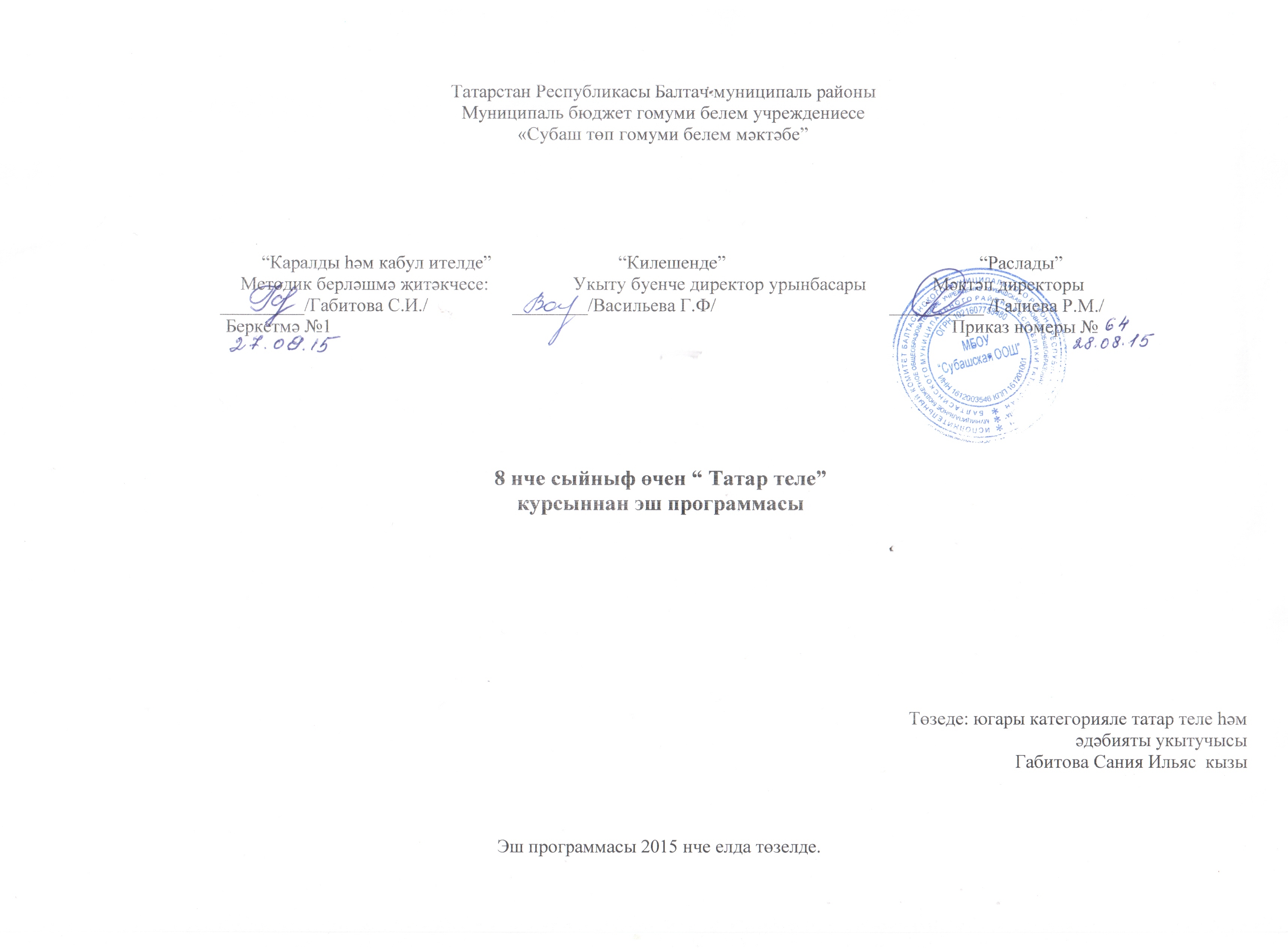 Аңлатма язуы 	 8 нче сыйныфлар өчен татар теленнән эш программасы Россия Федерациясендәге һәм Татарстан Республикасындагы мәгарифкә кагылышлы хокукый-норматив актларга һәм федераль дәүләт стандартларына нигезләнеп төзелде: 1. Россия Федерациясенең “Мәгариф турында”гы Законы (Федеральный закон от 29.12.2012 273-ФЗ “Об образовании в Российской Федерации”). 2. Татарстан Республикасының “Мәгариф турында”гы Законы (Закон Республики Татарстан “Об образовании” № 68-ЗРТ от 22 июля 2013 года, статья 8). 3. Россия Федерациясенең “Россия Федерациясе халыклары телләре турында”гы 126-ФЗ нчы номерлы Законы (24.07.1998). 4. РФ Мәгариф һәм фән министрлыгы приказы, 30 нчы август, 2013 нче ел №115 (“Об утверждении Порядка организации и осуществления образовательной деятельности по основным общеобразовательным программам – начального общего, основного общего и среднего общего образования”). 5. “Татарстан Республикасының халык телләре турында” Законы (Закон Республики Татарстан от 08.07.1992 № 1560-XII (ред. от 03.03.2012г.) “О государственных языках Республики Татарстан и других языках в Республике Татарстан”). 6. “Татарстан Республикасы дәүләт телләре һәм Татарстан Республикасында башка телләр турында” Татарстан Республикасы Законы, 2004нче ел, 1нче июль. 7. “2014-2020 нче елларга Татарстан Республикасы дәүләт телләрен һәм Татарстан Республикасында башка телләрне саклау, өйрәнү һәм үстерү буенча Татарстан Республикасы дәүләт программасы”, 2013 нче ел, 25 нче октябрь, 794 нче карар. 8. Төп гомуми белем бирүнең Федераль дәүләт белем бирү стандарты (Россия Мәгариф һәм Фән министрлыгында 2010 нчы елның 17 нче декабрь боерыгы 1897 нче номер белән расланган, РФ Юстиция Министрлыгында 19644 нче регистрацион номеры белән 2011нче елның 1 нче февралендә теркәлгән). 9. «Субаш төп гомуми белем  мәктәбе» муниципаль бюджет гомуми белем бирү учреждениесенең 2015-2016 нчы уку елына укыту планы (боерык №61, 15.08.2015). 10.Татарстан Республикасы Балтач муниципаль районының «Субаш төп гомуми белем  мәктәбе» муниципаль бюджет гомуми белем бирү учреждениесенең белем бирү буенча төп укыту  программасы (боерык №119 , 12.08.2013);11. Татарстан Республикасында 2012-2020 нче елларда фән һәм мәгариф үсеше турында “Дәүләт программасы”12. Санитар-эпидемиологик кагыйдәләр һәм нормалар нигезендә (СанПиН 2.4.2. 2821-10 «Санитарно-эпидемиологические требования к условиям и организации обучения в общеобразовательных учреждениях» (от 29.12.2010 №189) Программа дәрәҗәсе: база. 8 нче сыйныф өчен "Татар теле" курсының эш программасы Федераль дәүләт белем бирү стандартларының таләпләренә туры китереп, Татарстан Республикасы Мәгариф һәм Фән министрлыгы тарафыннан тәкъдим ителгән “Татар телендә гомуми төп һәм урта белем бирү мәктәпләре өчен ана теленнән программа (5 – 9 нчы сыйныфлар), төзүче-авторлары: Г.Р.Галиуллина, М.М. Шәкүрова) – Казан, 2013, 8 нче сыйныф өчен М.З.Зәкиев, Н.В.Максимов тарафыннан төзелгән (Казан: Татарстан китап нәшрияты 2015), Татарстанның Мәгариф һәм фән министрлыгы тарафыннан тәкъдим ителгән укыту әсбабына нигезләнеп төзелде. Дәреслек: Татар теле. 8 нче сыйныф.  Татар телендә гомуми белем бирү оешмалары өчен уку әсбабы –М.З.Зәкиев, Н.В.Максимов. – Казан: Татарстан китап нәшрияты 2015. Татар теленнән белем бирүнең төп максаты: Федераль дәүләт стандарты таләпләрен тормышка ашыру белән бергә, укучыларда лингвистик (тел), коммуникатив (аралашу), милли мәдәният өлкәсенә караган культурологик (мәдәни) компетенцияләр булдыру. Укучының үзаңын үстерү, милләтне, ватанны яратырга өйрәтү, горурлык һәм гражданлык хисләре тәрбияләү. Бурычлары: - Укучыларның башлангыч мәктәптә фонетик, орфоэпик, орфографик, лексик, грамматик нигезләреннән алган белемнәрен системалаштыру, катлаулырак формаларда өйрәтүне дәвам итү. - Укучыларның иҗади һәм мөстәкыйль фикерли алу мөмкинлекләрен үстерү, үз фикерләрен дәлилләргә күнектерү. - Телнең төп грамматик чараларын сөйләм процессында куллануга ирешү. - Татар әдәби тел нормаларын һәм стилистик мөмкинлекләрен ачык күзаллауга, аларны тиешенчә куллана белергә өйрәтү, сөйләм эшчәнлегенең үзара аралашу чарасы икәнен аңлату. - Баланың үзен тәрбияләү, үзе белән идарә итү, үз фикерен яклый алу сәләтен үстерү. - Укучының үзаңын үстерү, милләтне, ватанны яратырга өйрәтү, горурлык һәм гражданлык хисләре тәрбияләү. - Җәмгыятьтә яшәү кагыйдәләренә, әхлак нормаларына төшендерү. - Укучыларның иҗади сәләтләрен үстерү. - Сөйләм культурасы булдыру.       Тематик план, программа материалын 105 сәгатькә бүлеп, атнага 3 сәгать исәбеннән төзелде.   Укучыларның гомуми грамоталылыгын тикшерү һәм үстерү өчен төрле характердагы диктантлар (8 сәгать) , шулай ук сүзлек байлыгын арттыру, бәйләнешле сөйләм үстерү (16 cәгать),  логик фикерләү дәрәҗәсен камилләштерү максатыннан сочинение (4с)  һәм изложениеләр (5с) яздырыла.  Язма эшләр чиреккә бер мәртәбә үткәрелә торган итеп төзелде. Дәресләрдә информацион – технологик, төркемнәрдә эш, инновацион алымнар куланыла..ТӨП  (ГОМУМИ) БЕЛЕМ БИРҮ БАСКЫЧЫНЫҢ 8 НЧЕ СЫЙНЫФ УКУЧЫЛАРЫ ӨЧЕН ТАТАР ТЕЛЕННӘН ТӨЗЕЛГӘН ПРОГРАММАНЫҢ  ЭЧТӘЛЕГЕКалендарь – тематик планУКУЧЫЛАРНЫҢ БЕЛЕМ ДӘРӘҖӘСЕНӘ ТАЛӘПЛӘР:Тел һәм тел гыйлеме. Кереш7 нче сыйныфта үткәннәрне искә төшерү.Туры һәм кыек сөйләм Укучыларның, үз тәҗрибәләреннән чыгып, диалогик һәм монологик сөйләм оештыра белүе.әңгәмәдә катнаша белү әдәбе.  Синтаксис буенча:сүзтезмәне җөмләдән аера белү. Сүз төркеме белән җөмлә кисәген дөрес билгеләү.Гади һәм кушма җөмләләрне аера белү.Гади җөмләнең әйтелеш буенча төрләрен ачыклауҖөмләнең грамматик кисәкләре Ия һәм аның белдерелүе, хәбәр һәм аның белдерелүе.Ия белән хәбәрнең җөмләдәге урыннары.Ия белән хәбәрнең ярашуы. Ия белән хәбәр арасына сызык кую очраклары.Кушма җөмлә Кушма җөмлә турында гомуми төшенчәне белү.Тезмә кушма җөмлә, теркәгечле тезмә кушма җөмлә, теркәгечле тезмә кушма җөмләләрдә тыныш билгеләре, теркәгечсез тезмә кушма җөмләләрне аеруИярченле кушма җөмлә , синтетик иярчен җөмлә, аналитик иярчен җөмләләр, Иярченле кушма җөмләләр синонимлыгы, иярчен җөмлә һәм аның  мәгънә ягыннан төрләрен ачыклау.Кушма җөмләләрне аера һәм аларның схемаларын сыза белү.Күп иярченле кушма җөмлә Кушма җөмләләрне аера һәм аларның схемаларын сыза белү.Катлаулы төзелмәләрне тикшерә белүЭш кәгазьләре буенча:төрле эш кәгазьләрен ( хат, белешмә, ышаныч кәгазе , гариза һ.б.) яза белүСөйләм эшчәнлеге буенча:Укучыларның, үз тәҗрибәләреннән чыгып, диалогик һәм монологик сөйләм оештыра белүе.Укыган яки тыңлаган текстның эчтәлеген сөйләү, планын төзү.Бирелгән план буенча сочинение (хикәя) язу. Тыныш билгеләре куелышыТиешле тыныш билгеләрен дөрес урында куллана белүләренә ирешүУкыту – методик кулланмалар исемлегеӨстәмә битАрадаш аттестация контроль эшенең үрнәк текстыБеренче яңгыр.Язның беренче яңгыры кинәт килде. Таң беленер-беленмәстә, көньяк-көнбатыштан кабарып чыккан болыт ерактан торып бер-ике тапкыр гөлдерәп тавыш бирде дә, әкияттәге Каф тавыдай калкып, ярты күк йөзен томалады. Тау артыннан кояш күтәрелә башлауга, ул, киң кара-кучкыл канаты белән көнне тагын да караңгылатып, бөтен күк йөзен каплады.Күп тә үтмәде, салкынча яңгыр җиле Карамалы урамнарында өермә кузгатты. Кар сулары киткәннән бирле битен-күзен бер тапкыр да юмаган агачлар яңгыр килгәнне сизеп шаулашып куйдылар.Бераздан, урам-тыкрыклардагы чүп-чарны бөтереп, өермә җиле узды. Һава, афәт көткәндәй, бераз тынып торды. Менә шунда, һәммә нәрсә, барча тереклек инде тагын ни булыр дип көткәндә, күк йөзен икегә ярып, яшен яшьнәде, һәммә җан иясе сискәнеп куйды, чөнки яшен артыннан чытырдап күк күкрәде. Беренче курку үтеп, күк йөзе тагын дөбердәгәч, эре-эре яңгыр тамгалый башлады, ә берничә минуттан чиләкләп коярга тотынды.Яңгыр әллә ни озак яумады сыман, әмма юл-сукмакларга су җыелды; шаулап, гөрләвекләр агып китте.Бирем. Соңгы җөмләнең төрен билгеләргә һәм тыныш билгеләрен аңлатырга.З.Н.Хәбибуллина, Г.Ш.Нәбиуллина “5-11 нче сыйныфта диктантлар җыентыгы”,  167 нче бит№Төп темаларСәг.Сәг.Белем һәм күнекмәләр1 Кереш. 1 1  Тел һәм тел гыйлеме2 Үткәннәрне искә төшерү. Үткәннәрне искә төшерү.  3 Фонетика, орфоэпия,графика, орфография, лексикология, фразеология, морфология. Гади җөмлә төрләре, җөмләнең баш һәм иярчен кмсәкләре, алар арасындагы тезүле, ияртүле бәйләнеш, аларның белдерелүе, җөмләдәге урыны. Гади җөмлә ахырында куела торган тыныш билгеләре турында белгәннәрне искә төшерү; шартлы билгеләрдән файдаланып,җөмләләргә сүз төркемнәре һәм җөмлә кисәкләре ягыннан анализ ясау. Искәртмәле диктант.3 Туры һәм кыек сөйләм Туры һәм кыек сөйләм 12 I. Диалог һәм монолог; туры һәм кыек сөйләм турында белешмә. Диалогтагы һәм монологтагы репликаларның язмада бирелеше, тыныш билгеләре.Монологик сөйләмдә туры сөйләмне кыек сөйләмг әйләндерү. Туры сөйләмле җөмләгә синтаксик анализ ясау. II.Диалогик, монологик сөйләм күнекмәәрен гамәли үзләштерү; төрле темага караган әңгәмәдә иркен катнашу; сөйләмдә туры сөйләмне кыек, кыек сөйләмне туры сөйләмгә әйләндерә белү; язганда туры сөйләмгә бәйле тыныш билгеләрен дөрес кую; диалогны һәм монологны дөрес төзи һәм яза белү; мөстәкыйль фикер йөртү эшчәнлеген активлаштыру; сөйләм эшчәнлегенең үзара аңлашу чарасы икәнлегенә төшенү. Аңлатмалы диктант. БСҮ-изложение.4 Кушма җөмлә. Кушма җөмлә. 37I. Кушма җөмлә турында гомуми төшенчә. Тезмә кушма җөмлә. Үзара тезү юлы белән бәйләнгән җөмләләр. Теркәгечле тезмә кушма җөмләләр, алардагы гади җөмләләрне үзара бәйләүче чаралар һәм тыныш билгеләре. Теркәгечсез  тезмә кушма җөмләләр, алардагы гади җөмләләрне үзара бәйләүче чаралар һәм тыныш билгеләре. Тезмә кушма җөмләләргә синтаксик анализ ясау. Үзара ияртү юлы белән бәйләнгән җөмләләр. Иярченле кушма җөмлә турында төшенчә.  Татар һәм рус телләрендә иярченле кушма җөмләнең төзелеше. Иярчен җөмлә,аның төрләре. Иярчен ия, хәбәр җөмләле кушма җөмлә: төзелеше, мәгънәсе ягыннан төрләре, иярчен җөмләне баш җөмләгә бәйләүче аналитик чаралар, тыныш билгеләре.Иярчен аергыч һәм тәмамлык җөмләле кушма җөмлә: төзелеше, мәгънәсе ягыннан төрләре, иярчен җөмләне баш җөмләгә бәйләүче аналитик, синтетик  чаралар, тыныш билгеләре.Иярчен вакыт һәм  урын җөмләле кушма җөмлә: төзелеше, мәгънәсе ягыннан төрләре, иярчен җөмләне баш җөмләгә бәйләүче аналитик, синтетик  чаралар, тыныш билгеләре.Иярчен рәвеш һәм күләм  җөмләле кушма җөмлә: төзелеше, мәгънәсе ягыннан төрләре, иярчен җөмләне баш җөмләгә бәйләүче аналитик, синтетик  чаралар, тыныш билгеләре.Иярчен сәбәп һәм максат җөмләле кушма җөмлә: төзелеше, мәгънәсе ягыннан төрләре, иярчен җөмләне баш җөмләгә бәйләүче аналитик, синтетик  чаралар, тыныш билгеләре.Иярчен шарт һәм кире җөмләле кушма җөмлә: төзелеше, мәгънәсе ягыннан төрләре, иярчен җөмләне баш җөмләгә бәйләүче аналитик, синтетик  чаралар, тыныш билгеләре.Иярчен аныклагыч җөмләле кушма җөмлә: төзелеше ягыннан төре, иярчен җөмләне баш җөмләгә бәйләүче аналитик чаралар, тыныш билгеләре.Иярчен кушма җөмләләрне гомумиләштереп кабатлау: җөмләләргә синтаксик анализ ясау.  Ирекле диктант. Искәртмәле диктант. БСҮ.Картина буенча инша. БСҮ.Эш кәгазьләре. БСҮ. Изложение. БСҮ. Инша . Контроль  диктант.5 Катлаулы кушма җөмләләр Катлаулы кушма җөмләләр27Катлаулы кушма җөмлә турында төшенчә. Күп тезмәле катлаулы кушма җөмлә: компонентларын үзара бәйләүче чаралар. Тыныш билгеләре.Тиңдәш иярүле күп иярченле катлаулы кушма җөмлә.Тиңдәш түгел  күп иярченле катлаулы кушма җөмлә;  компонентларын үзара бәйләүче чаралар, тыныш билгеләре. Берничә төр иярүле  күп иярченле катлаулы кушма җөмлә;  компонентларын үзара бәйләүче чаралар, тыныш билгеләре. Бер-бер артлы  иярүле  күп иярченле катлаулы кушма җөмлә;  компонентларын үзара бәйләүче чаралар, тыныш билгеләре. Иярченле кушма җөмләләрне гомумиләштереп кабатлау, синтаксик анализ ясау. Катнаш кушма җөмлә компонентларын үзара бәйләүче чаралар, тыныш билгеләре.Катлаулы төзелмәләрне гомумиләштереп кабатлау, синтаксик анализ ясау. Тезем. II.татар әдәби тленең кушма җөмләләргә караган кагыйдәләрен белү, алардан телдән һәм язма сөйләмдә дөрес файдалану, теземнәрне дөрес интонация белән уку, тыныш билгеләрен куярга өйрәнү. Гади җөмләдәге баш 1әм иярчен кисәкләр белән синтетик иярчен төрдәге җөмләләрнең якынлыгын аңлау. Кушма җөмләләрдәге синонимлык. Кушма җөмләләрне бер төрдән икенче төргә үзгәртә белү, схемаларда күрсәтү күнекмәләре булдыру. БСҮ.Контроль изложение. Грамматик биремле контроль диктант. БСҮ.Сочинение-ирекле темага. 6ПунктуацияПунктуация9Җөмләнең мәгънәсе, төзелеше, интонация һәм тыныш билгеләре. Нокта, сорау һәм өндәү билгеләре, күп нокталар, куштырнаклар куела торган очраклар. Өтер, нокталы өтер, ике нокта куелу очраклары. Сызык, җәяләр куела торган очраклар. БСҮ.Пунктуациягә контроль  изложение. БСҮ. Сочинение язу. 7Синтаксисны кабатлауСинтаксисны кабатлау16Катлаулы төзелмәләрне гомумиләштереп кабатлау.  Синтаксисны гомуми кабатлау өчен күнегүләр эшләү. Текст синтаксисы турында гомуми төшенчә.Телнең төп синтаксик нормалары.  Әдәби әсәргә рецензия язу күнекмәләре формалаштыру. Йомгаклау контроль диктанты. Тел һәм тел гыйлеме-1Тел һәм тел гыйлеме-1Тел һәм тел гыйлеме-1Тел һәм тел гыйлеме-1Тел һәм тел гыйлеме-1Тел һәм тел гыйлеме-1Тел һәм тел гыйлеме-1Тел һәм тел гыйлеме-1Тел һәм тел гыйлеме-1Тел һәм тел гыйлеме-1Тел һәм тел гыйлеме-1111Кереш.Тел, тел гыйлеме.Кереш.Тел, тел гыйлеме.Кереш.Тел, тел гыйлеме.2.09Үткәннәрне искә төшерү-3Үткәннәрне искә төшерү-3Үткәннәрне искә төшерү-3Үткәннәрне искә төшерү-3Үткәннәрне искә төшерү-3Үткәннәрне искә төшерү-3Үткәннәрне искә төшерү-3Үткәннәрне искә төшерү-3Үткәннәрне искә төшерү-3Үткәннәрне искә төшерү-3Үткәннәрне искә төшерү-3221Морфология бүлеге буенча үткәннәрне кабатлау.Морфология бүлеге буенча үткәннәрне кабатлау.Морфология бүлеге буенча үткәннәрне кабатлау.5.095.093327 нче сыйныфта үткәннәрне искә төшерү.7 нче сыйныфта үткәннәрне искә төшерү.7 нче сыйныфта үткәннәрне искә төшерү.7.097.09443Искәртмәле диктант. “Торналар” (Үткәннәрне искә төшерү)Искәртмәле диктант. “Торналар” (Үткәннәрне искә төшерү)Искәртмәле диктант. “Торналар” (Үткәннәрне искә төшерү)9.099.09Туры һәм кыек сөйләм-12Туры һәм кыек сөйләм-12Туры һәм кыек сөйләм-12Туры һәм кыек сөйләм-12Туры һәм кыек сөйләм-12Туры һәм кыек сөйләм-12Туры һәм кыек сөйләм-12Туры һәм кыек сөйләм-12Туры һәм кыек сөйләм-12Туры һәм кыек сөйләм-12Туры һәм кыек сөйләм-12551Хаталар өстендә эш. Туры һәм кыек сөйләм.Хаталар өстендә эш. Туры һәм кыек сөйләм.12.0912.0912.09662Туры сөйләм янында тыныш билгеләре.Туры сөйләм янында тыныш билгеләре.14.0914.0914.09773Аңлатмалы диктант. “Табигый уяну”.( Туры сөйләм янында тыныш билгеләре).Аңлатмалы диктант. “Табигый уяну”.( Туры сөйләм янында тыныш билгеләре).16.0916.0916.09884Хаталар өстендә эш. Туры сөйләмле җөмләгә анализ.Хаталар өстендә эш. Туры сөйләмле җөмләгә анализ.19.0919.0919.09995Туры сөйләмдә  тыныш билгеләреТуры сөйләмдә  тыныш билгеләре21.0921.0921.0910106Туры сөйләмле җөмләгә синтаксик анализ ясау тәртибе.Туры сөйләмле җөмләгә синтаксик анализ ясау тәртибе.23.0923.0923.0911117Диалог.Реплика, язылышы. Диалог.Реплика, язылышы. 26.0926.0926.0912128Монолог.Кулланылу  әһәмияте.Монолог.Кулланылу  әһәмияте.28.0928.0928.0913139Туры сөйләмне кыек сөйләмг әйләндерү.Туры сөйләмне кыек сөйләмг әйләндерү.30.0930.0930.09141410БСҮ. Изложение язуга әзерлек. (Туры сөйләм янында   тыныш билгеләре) “Телефоннан сөйләшү”. БСҮ. Изложение язуга әзерлек. (Туры сөйләм янында   тыныш билгеләре) “Телефоннан сөйләшү”. 3.103.103.10151511БСҮ.Изложениене күчереп язу.БСҮ.Изложениене күчереп язу.5.105.105.10161612Хаталар өстендә эш. Туры сөйләм янында   тыныш билгеләре. Кабатлау.Хаталар өстендә эш. Туры сөйләм янында   тыныш билгеләре. Кабатлау.7.107.107.10Кушма җөмлә-37Кушма җөмлә-37Кушма җөмлә-37Кушма җөмлә-37Кушма җөмлә-37Кушма җөмлә-37Кушма җөмлә-37Кушма җөмлә-37Кушма җөмлә-37Кушма җөмлә-37Кушма җөмлә-3717171Кушма җөмлә турында төшенчә.Гади һәм кушма җөмләләр.10.1010.1010.1018182Искәртмәле диктант. (Гади һәм кушма җөмләләр билгеләү)12.1012.1012.1019193Хаталар өстендә эш. Тезмә кушма җөмлә турында гомуми төшенчә.14.1014.1014.1020204Теркәгечле тезмә кушма җөмлә. 17.1017.1017.1021215Теркәгечсез  тезмә кушма җөмлә, аларда тыныш билгеләре.19.1019.1019.1022226Тезмә кушма җөмләгә синтаксик анализ.21.1021.1021.1023237Иярченле кушма җөмлә турында  гомуми төшенчә.24.1024.1024.1024248Татар һәм рус телләрендә иярченле кушма җөмләнең төзелеше.26.1026.1026.1025259Синтетик иярчен җөмләләр, алар янында тыныш билгеләре.28.1028.1028.10262610Аналитик иярчен җөмләләр, алар янында тыныш билгеләре.31.1031.1031.10272711Иярченле кушма җөмләләр синонимлыгы.9.119.119.11282812Иярчен җөмлә,аның төрләре.Иярчен ия, иярчен хәбәр җөмләле кушма җөмлә.11.1111.1111.11292913Иярчен ия, иярчен хәбәр җөмләле кушма җөмлә: төзелеше һәм мәгънәсе ягыннан төрләре.14.1114.1114.11303014Иярчен ия, иярчен хәбәр җөмләне бәйләүче аналитик чаралар, тыныш билгеләре.16.1116.1116.11313115БСҮ.Картина буенча контроль инша язуга әзерлек.( Иярчен ия, иярчен хәбәр җөмләләр, тыныш билгеләре)18.1118.1118.11323216БСҮ.Картина буенча контроль инша язу.Х.Якупов “Иртә яуган кар”21.1121.1121.11333317Хаталар өстендә эш. Иярчен аергыч һәм иярчен тәмамлык җөмләләр.23.1123.1123.11343418Иярчен аергыч һәм иярчен тәмамлык җөмләләр.25.1125.1125.11353519Иярчен вакыт җөмлә.Тыныш билгеләре.28.1128.1128.11363620Иярчен урын җөмлә.Бәйләүче чаралар, тыныш билгеләре.30.1130.1130.11373721 Эш кәгазьләре. Беркетмә язу.2.122.122.12383822Хаталар өстендә эш. Иярчен рәвеш һәм иярчен күләм  җөмләле кушма җөмлә: төзелеше, мәгънәсе.5.125.125.12393923Иярчен рәвеш һәи иярчен күләм  җөмләне баш җөмләгә бәйләүче чаралар.7.127.127.12404024БСҮ.Изложение  язуга әзерлек. “Синең әниең”.( Иярчен рәвеш һәм иярчен күләм  җөмләләр, тыныш билгеләре)9.129.129.12414125БСҮ.Изложение күчереп язу.12.1212.1212.12424226Хаталар өстендә эш. Иярчен сәбәп һәм иярчен  максат җөмләле кушма җөмлә.14.1214.1214.12434327Иярчен сәбәп һәм иярчен максат җөмләле кушма җөмләдә тыныш билгеләре.16.1216.1216.12444428Үтелгән темалар буенча контроль диктант.Тылсымлы куак.19.1219.1219.12454529Хаталар өстендә эш. Иярчен шарт һәм иярчен кире җөмләле кушма җөмлә21.1221.1221.12464630Кушма җөмләләр буенча күнегүләр эшләү.23.1223.1223.12474731БСҮ. Сочинение язу. Спорт-сәламәтлек нигезе. (Өйрәнгән иярчен җөмләләрне кулланып). 26.1226.1226.12484832Хаталар өстендә эш. Иярчен аныклагыч җөмләле кушма җөмлә.494933Иярчен аныклагыч җөмләле кушма җөмлә, тыныш билгеләре.505034Иярченле кушма җөмләләрне гомумиләштереп кабатлау.515135Иярченле кушма җөмләләрне кабатлау.525236Иярченле кушма җөмләләр буенча ирекле диктант. Балык тотканда.535337Хаталар өстендә эш. Җөмләләргә синтаксик анализ ясау.Катлаулы кушма җөмлә-27Катлаулы кушма җөмлә-27Катлаулы кушма җөмлә-27Катлаулы кушма җөмлә-27Катлаулы кушма җөмлә-27Катлаулы кушма җөмлә-27Катлаулы кушма җөмлә-27Катлаулы кушма җөмлә-27Катлаулы кушма җөмлә-27Катлаулы кушма җөмлә-27Катлаулы кушма җөмлә-2754541Катлаулы кушма җөмлә турында төшенчә.55552Катлаулы төзелмәләрдә тыныш билгеләре.56563Тиңдәш иярүле күп иярченле катлаулы кушма җөмлә.57574Тиңдәш иярүле күп иярченле катлаулы кушма җөмләләрне куллану.58585БСҮ. Сочинение язу. Табигать һәм без.( катлаулы кушма җөмлә, тыныш билгеләре)59596 Хаталар өстендә эш. Тиңдәш түгел  иярүле күп иярченле катлаулы кушма җөмлә. Тыныш билгеләре.60607Катлаулы төзелмәләр бүлеге буенча биремнәр эшләү.61618Контроль диктант. Яшьлеккә кайту.(катлаулы төзелмәләр)62629 Хаталар өстендә эш. Бер-бер артлы  иярүле  күп иярченле катлаулы кушма җөмлә.636310Бер-бер артлы  иярүле  күп иярченле катлаулы кушма җөмлә.646411Берничә төр иярүле  күп иярченле катлаулы кушма җөмлә.656512Берничә төр иярүле  күп иярченле катлаулы кушма җөмләләр кулланылышы.666613БСҮ.Контроль  изложение язуга әзерлек.Госпитальдә.( берничә төр иярүле  күп иярченле катлаулы кушма җөмләләр кулланылышы)676714БСҮ.Контроль  изложение  күчереп язу.686815Хаталар өстендә эш. Иярченле кушма җөмләләрне кабатлау.696916Иярченле кушма җөмләләргә синтаксик анализ ясау.707017Иярченле кушма җөмләләрне гомумиләштереп кабатлау.717118Иярченле кушма җөмләләрне гомумиләштереп кабатлауга күнегүләр эшләү.727219Грамматик биремле контроль диктант. Яшерен төшенкелек. (иярченле кушма җөмләләр, кулланылышы).737320Хаталар өстендә эш. Катнаш кушма җөмлә.747421Катнаш кушма җөмләгә синтаксик анализ ясау тәртибе.757522Катлаулы кушма җөмләләрдә тыныш билгеләре.767623БСҮ.Ирекле темага контроль сочинение язарга әзерләнү. Яраткан язучым.( катлаулы кушма җөмләләр кулланылышы)777724Контроль сочинение күчереп язу.787825Хаталар өстендә эш. Катлаулы төзелмәләр.797926Катнаш кушма җөмлә компонентлары.808027Тезем. Тыныш билгеләре.Пунктуация-9Пунктуация-9Пунктуация-9Пунктуация-9Пунктуация-9Пунктуация-9Пунктуация-9Пунктуация-9Пунктуация-9Пунктуация-9Пунктуация-981811Пунктуация. Җөмләнең мәгънәсе, төзелеше, интонация һәм тыныш билгеләре.82822Нокта, сорау һәм өндәү билгеләре, күп нокталар, куштырнаклар куела торган очраклар.83833Нокта, сорау һәм өндәү билгеләре, күп нокталар, куштырнаклар куела торган очраклар.84844Өтер. Нокталы өтер, ике нокта куелу очраклар. Сызык, җәяләр куела торган очраклар.85855Өтер. Нокталы өтер, ике нокта куелу очракларына күнегүләр эшләү.86866БСҮ. Сочинение язу. Агачны яфрак, кешене хезмәт бизи.(тыныш билгеләренең кулланылышы)87877Хаталар өстендә эш . Сызык, җәяләр куелынуң беренче очрагы.88888Сызык, җәяләр куелынуң  2-3 очрагы.89899БСҮ. Пунктуациягә контроль изложение язу.Нәҗип.Синтаксисны кабатлау-16Синтаксисны кабатлау-16Синтаксисны кабатлау-16Синтаксисны кабатлау-16Синтаксисны кабатлау-16Синтаксисны кабатлау-16Синтаксисны кабатлау-16Синтаксисны кабатлау-16Синтаксисны кабатлау-16Синтаксисны кабатлау-16Синтаксисны кабатлау-1690901Катлаулы төзелмәләрне гомумиләштереп кабатлау.91912Катлаулы төзелмәләрне  кабатлау күнегүләре.92923Катлаулы төзелмәләргә синтаксик анализ ясау.93934. Укылган әдәби әсәргә язмача характеристика бирү945БСҮ. Сочинение язу. Аннотация язу.956Хаталар өстендә эш.967Әдәби әсәргә рецензия язу күнекмәләре формалаштыру.978Әдәби әсәргә рецензия язу.989Хаталар өстендә эш. Телнең төп синтаксик нормалары.9910Йомгаклау контроль диктанты. (грамматик биремле)10011Хаталар  өстендә эш. Үткәннәрне кабатлау10112Кушма җөмләләргә схема ясау күнекмәләрен ныгыту.10213Синтаксисны гомуми кабатлау өчен күнегүләр эшләү.10314Синтаксисны гомуми кабатлау. Ныгыту күнегүләре.10415Кушма җөмләләргә схема ясау күнекмәләрен ныгыту.10516Синтаксис бүлеген йомгаклау.Уку курсыУкыту программасыДәреслек.Укучылар өчен тәкъдим ителгән кулланма.Укытучы өчен методик кулланма.Материаль-техник чыганаклар123456 Татар теле8 нче сыйныф1.Татар телендә урта гомуми белем бирү мәктәпләре өчен татар теленнән программа (5-11 нче сыйныфлар). – Казан: “Мәгариф” нәшрияты, 2010.2. Татар телендә гомуми төп һәм урта белем бирү мәктәпләреөчен  ана теленнән программа (5 – 9 нчы сыйныфлар)- Казан,2013Төзүче-авторлары:  Г.Р. Галиуллина, М.М. Шәкүрова1.Татар теле: Татар урта гомуми белем бирү мәктәбенең 8 нче сыйныфы өчен дәреслек /М.З.Зәкиев– Казан: Мәгариф, 20071.Сафиуллина Ә.Н. Татар орфографиясенең кыен очракларына дидактик материаллар.- Казан: Гыйлем, 20082. Шәмсетдинова Р.Р.Татар теле. Күнегүләр. Анализ үрнәкләре. Тестлар. –Казан: Татарстан китап нәшрияты, 2005.1.Абдуллина Р.С.Хәзерге татар теленең орфографиясе һәм орфоэпиясе-Казан: Мәгариф, 2009.2. Зәкиев М.З.Татар теле синтаксисы, -Казан: Мәгариф, 2008.3. Максимов Н.В.,Шәйхразиева З.В. Урта мәктәптә татар теле укыту.  Гади җөмлә   синтаксисы.  – Казан: Мәгариф, 2008.4.Максимов. Татар теленнән тестлар:Уку – укыту ярдәмлеге- Казан:Мәгариф, 20085. Харисова Ч.М. Татар теле. Анализ үрнәкләре:Югары сыйныф укучылары, абитуриентлар, студентлар, укытучылар өчен ярдәмлек- Казан:Мәгариф, 20096. Хисамова Ф.М.Татар теле морфологиясе.- Казан: Мәгариф, 2006Мәгълүмат чыганаклары http://www.ed.gov.ru Белем бирү буенча федераль агентлык http://www.apkppro.ru РФ мәгариф хезмәткәрләренең квалификациясен күтәрү һәм профессиональ әзерләү академиясе http://www.lexed.ru Федеральный центр образовательного законодательства http://www.rustest.ru Федераль тест үткәрү үзәгеhttp://www. tatedu.ru ТР Мәгариф һәм фән министрлыгы   http://www.edu. kzn.ru ТР Мәгариф һәм фән министрлыгы Белем порталы http://www.mon.tatar.ru http://www.shoolexpo.ru  http://. belem.ru  http://. tatar.ru ТР рәсми серверы http://. Tat. Tatar-inform.ru ТР мәгълүмат агентлыгы  http://. intertat.ru ТР электрон газетасы  http://. xat.ru Татар хат алышу хезмәте  http://. suzlek.ru on-line русча сүзлек http://. Kitapxane.at.ru татар телендәге әдәби әсәрләр китапханәсе  http://. Tatar.com.ru татар теле сүзлекләр һәм үзөйрәткечләр http://Tatarca.boom.ru татарча текстлар  http://. tataroved.ru Татар тарихы: төрки- татар дөньясы  http://. selet.ru “Сәләт” яшьләр   http://Kitapxane.at.ru татар телендәге әдәби әсәрләр китапханәсе  http://. Tatarca.boom.ru татарча текстлар Электрон  ресурслар:  “Бала”  китапханәсе,  “Татар  мультфильмнары”,  мультимедиа  укыту программалары; электрон китапханә; татар сайтлары (belem.ru, tatarile.org.com)